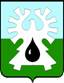 МУНИЦИПАЛЬНОЕ ОБРАЗОВАНИЕ ГОРОД УРАЙ			  Ханты-Мансийский автономный округ-Юграадминистрация ГОРОДА УРАЙПОСТАНОВЛЕНИЕ  от_______________                                                                                 № ________  О внесении изменения в постановлениеадминистрации города Урай от 20.01.2017 №114 В соответствии с частью  3 статьи 156 Жилищного кодекса Российской Федерации, Федеральным законом 06.10.2003 №131-ФЗ «Об общих принципах организации местного самоуправления в Российской Федерации», приказом Министерства строительства и жилищно-коммунального хозяйства Российской Федерации от 27.09.2016 №668/пр «Об утверждении методических указаний установления размера платы за пользование жилым помещением для нанимателей жилых помещений по договорам социального найма и договорам найма жилых помещений государственного или муниципального жилищного фонда»:1. Внести изменение в приложение 1 к постановлению администрации города Урай от 20.01.2017 №114 «Об установлении коэффициентов и размера платы за пользование жилым помещением для нанимателей жилых помещений по договорам социального найма и договорам найма жилых помещений муниципального жилищного фонда города Урай»:в пункте 2 слова «в размере 0,0444» заменить словами «в размере 0,0425».2. Опубликовать постановление в газете «Знамя» и разместить на официальном сайте органов местного самоуправления города Урай в информационно-телекоммуникационной сети «Интернет».3. Контроль за выполнением постановления возложить на первого заместителя главы города Урай В.В.Гамузова.Глава города Урай			                         				           	Т.Р.Закирзянов